GLOSARIO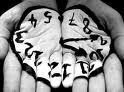 AUTORREGULACIÓN: capacidad para dirigir la conducta propia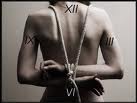  (Organización que yo mismo hago de mi tiempo y actividades a realizar)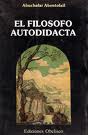 AUTODIDACTA: capacidad que se tiene para auto aprender// 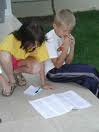 Persona que se instruye a si misma.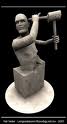 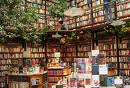 METACONOCIMIENTO: habilidad para identificar qué es lo que voy a aprender y cómo lo voy a aprender. 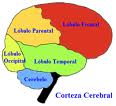 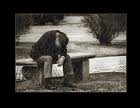 ANALFABETA FUCIONAL: es aquella persona que tiene un conocimiento, pero, al aplicarlo se le olvida.BRECHA DIGITAL: Diferencias que hay entre grupos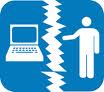 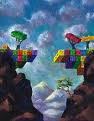  Según su capacidad para utilizar las Tecnologías de la Información y la Comunicación (TIC) de forma eficaz, debido a los diferentes niveles de alfabetización y capacidad tecnológica.TIC: Herramientas computacionales e informáticas que procesan, 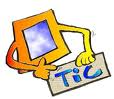 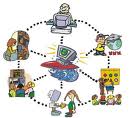 almacenan, sintetiza, recuperan y presentan información representada de la más variada forma.SOCIEDAD DEL CONOCIMIENTO: Incluye una dimensión de transformaciónsocial, cultural, económica, política e institucional.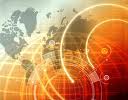 SOCIEDAD DE LA INFORMACIÓN: hace referencia a la innovación tecnológica,es el carácter general e ilimitado de acceder a la información.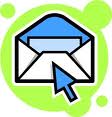 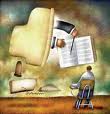 E-LEARNING: Suministro de programas educacionales y sistemas De aprendizaje a través de medios electrónicos. El terminoe-learning o educación electrónica abarca un amplio paquete de aplicaciones y procesos basada en computadoras.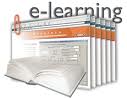 